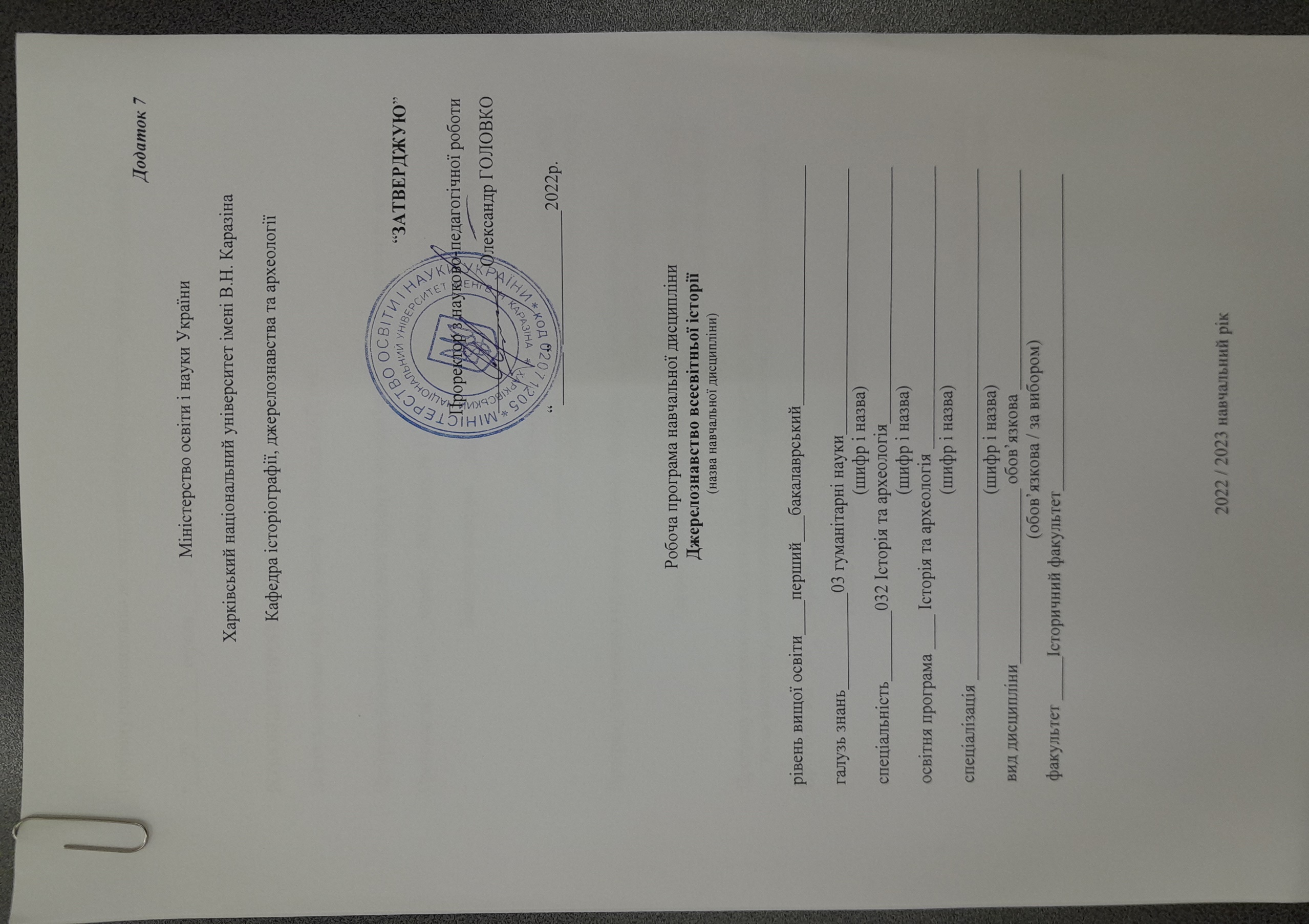 Додаток 7Міністерство освіти і науки УкраїниХарківський національний університет імені В.Н. КаразінаКафедра історіографії, джерелознавства та археології“ЗАТВЕРДЖУЮ”  Проректор з науково-педагогічної роботи________________ Олександр ГОЛОВКО  “______”_______________2022р.Робоча програма навчальної дисципліниДжерелознавство всесвітньої історії                                                                      (назва навчальної дисципліни) рівень вищої освіти____перший___бакалаврський___________________________галузь знань___________03 гуманітарні науки______________________________ (шифр і назва)спеціальність________032 Історія та археологія_____________________________ (шифр і назва)освітня програма ____ Історія та археологія ________________________________(шифр і назва)спеціалізація ______ Історія та археологія _________________________________ (шифр і назва)вид дисципліни____________________ обов’язкова _________________________(обов’язкова / за вибором)факультет _____Історичний факультет____________________________________2022 / 2023 навчальний рікПрограму рекомендовано до затвердження Вченою радою історичного факультету              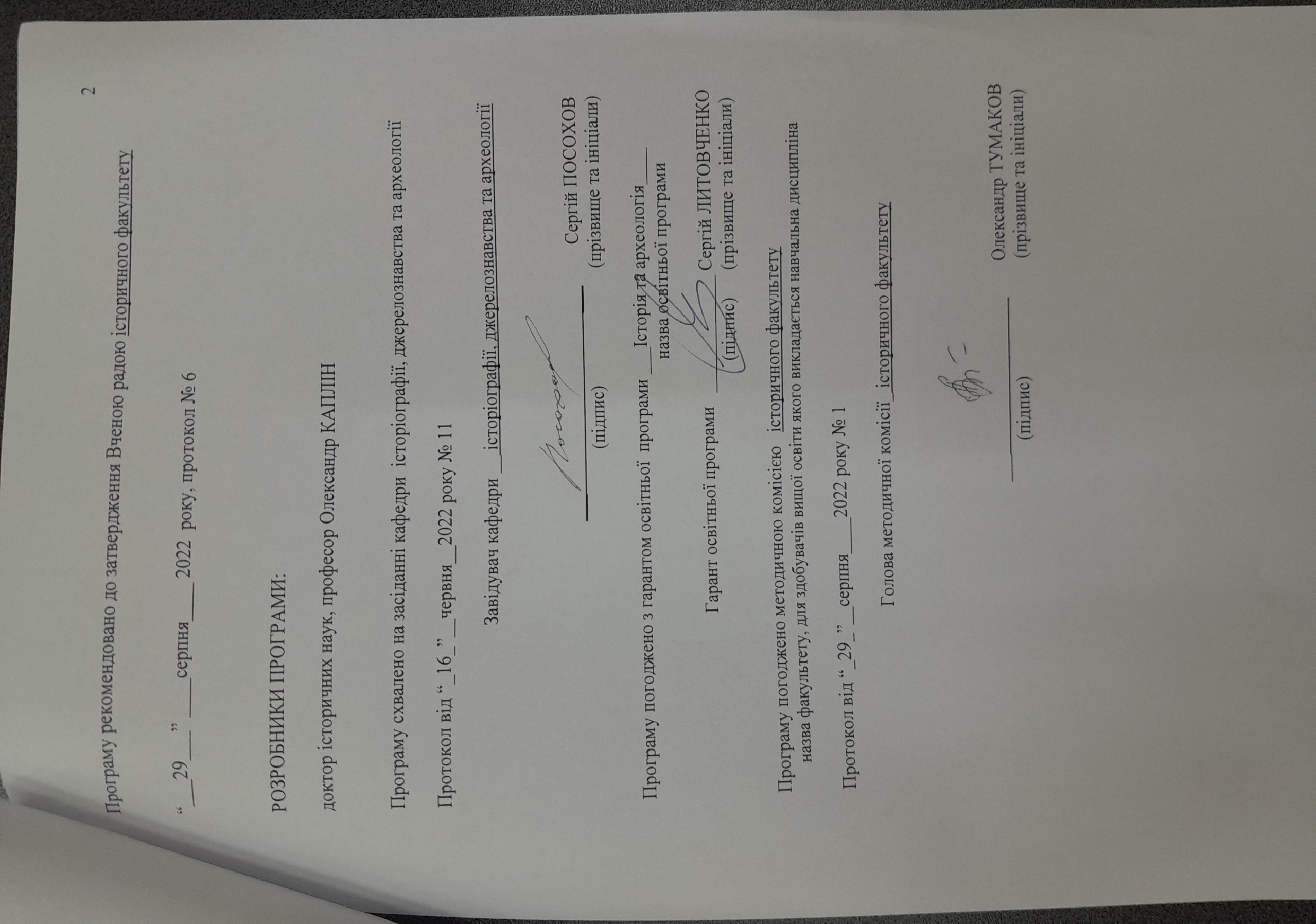 “___29___” ____серпня____ 2022  року, протокол № 6РОЗРОБНИКИ ПРОГРАМИ: доктор історичних наук, професор Олександр КАПЛІНПрограму схвалено на засіданні кафедри  історіографії, джерелознавства та археології Протокол від “_16_”__червня__2022 року № 11Завідувач кафедри __ історіографії, джерелознавства та археології__                                			     _______________________         Сергій ПОСОХОВ                           		      	                (підпис)                          (прізвище та ініціали)         Програму погоджено з гарантом освітньої  програми ___Історія та археологія____                                                                       назва освітньої програми                         	    Гарант освітньої програми   _____________Сергій ЛИТОВЧЕНКО                                                                                               (підпис)      (прізвище та ініціали)        Програму погоджено методичною комісією   історичного факультетуназва факультету, для здобувачів вищої освіти якого викладається навчальна дисциплінаПротокол від “_25_”__серпня____2022 року № 1                         Голова методичної комісії_ історичного факультету _____________                                                            _______________________ Олександр ТУМАКОВ                                                                      (підпис)                          (прізвище та ініціали)         ВступПрограма навчальної дисципліни “Джерелознавство всесвітньої  історії” складена відповідно до освітньо-професійної (освітньо-наукової) програми підготовки __бакалавр______________________________________________ (назва рівня вищої освіти, освітньо-кваліфікаційного рівня)спеціальності (напряму) ___ Історія  та археологія _____________1. Опис навчальної дисципліни1.1. Мета викладання навчальної дисципліниКурс “Джерелознавство всесвітньої  історії” спецкурсом для студентів 3-го курсу історичного факультету Харківського національного університету імені В. Н. Каразіна , мають отримати кваліфікацію “бакалавр”.В історичній науці проблеми джерелознавства завжди розглядалися стосовно до історії окремих країн і епох. Проте на початку ХХ1 сторіччя стало зрозуміло, що такий підхід не може повною мірою розв'язати весь комплекс задач, що стоять перед джерелознавством як комплексною науковою історичною дисципліною, вивчаючою логіку і закономірності виникнення джерел, їхню специфіку, класифікацію, принципи і методи роботи з історичними джерелами. Цілком зрозуміло, що до початку III тисячоліття визначився  новий статус джерелознавства в системі не тільки історичних, але і гуманітарних наук у цілому. 1.2. Основні завдання вивчення дисципліниЗагальне завдання курсу є підготовка історика-професіонала, що володіє сучасними методами джерелознавства, особливо аналізу і синтезу. У сучасних уявленнях історичне джерело виступає єдиним об'єктом різноманітних гуманітарних наук. Все це не може не відбитися і на характері викладання джерелознавства. 	1.3. Кількість кредитів – 3.1.4. Загальна кількість годин – 90.1.6. Заплановані результати навчанняЗнанняПід час навчання насамперед студентам необхідно засвоїти найбільш важливі питання теорії джерелознавства, звернутися до проблем історіографії джерелознавства. Особливу увагу варто приділити класифікації історичних джерел. Вивчення джерелознавства припускає  знайомство з основними типами, родами, видами історичних джерел. Структура джерелознавчого дослідження - одна з основних тем у курсі джерелознавства. Безумовно, необхідно звернути увагу на такі питання: історичні умови виникнення джерела, проблема авторства, обставини створення джерела, інтерпретація джерела і т.д.НавичкиПід час лекцій студенти повинні оволодіти навичками роботи з історичними джерелами і науковою літературою, систематизації і компаративного аналізу історичного матеріалу.УмінняВивчення курсу повинно допомогти студентам навчатися логічно мислити і робити аргументовані висновки, викладати матеріал, оволодіти навичками аналізу, користуватися довідковою літературою.2. Тематичний план навчальної дисципліниРозділ 1. Актуальні проблеми теорії та історії джерелознавства. Тема 1. Предмет, принципи, методи і завдання джерелознавства.Реальний світ і його пізнання. Специфіка історичного пізнання. Історичне минуле у свідомості історика.Специфіка історичного дослідження.Структура історичної науки.Визначень понять «джерело», «першоджерело», «вторинне джерело».Джерело: феномен культури і реальний об'єкт пізнання.Джерело як дослідницька проблема.Джерело: антропологічний орієнтир гуманітарних наук.Джерела як засіб пізнання для історика.Предмет джерелознавства.Джерелознавство як комплексна дисципліна.Цілі і задачі джерелознавства.Принципи джерелознавства.Методи джерелознавства.Джерелознавство в системі історичних та інших суспільних наук.Джерелознавство на уроках історії в середній школі.Історіографія проблеми. Характеристика основної навчальної літератури.Тема 2. Класифікація історичних джерел.Проблема класифікації історичних джерел. Поняття про класифікацію.Цілі і задачі класифікації.Класифікація історичних джерел по типах. Письмові історичні джерела. Речовинні історичні джерела. Мова як історичне джерело (лінгвістичні джерела).Усні (фольклорні) джерела.Етнографічні джерела.Кінофотодокументи як історичне джерело.Фонодокументи як історичне джерело. Перехідні групи джерел.Тема 3. Оповідальні історичні джерела Х – ХУІІ ст.Переклади літератури в Київської Русі і їхнє значення.Житія святих як історичне джерело.Оригінальні літературні твори.Літопису як історичне джерело і методи їхній вивчення. Хронографи.Твори іноземців (опис подорожей у Східну Європу і на Україну).Тема 4. Документальні історичні джерела Х - ХУІІ ст.Пам'ятники законодавства як історичне джерело і методи їхній вивчення.Пам'ятники староруського канонічного права.Пам'ятники світського права.Актовий матеріал як історичне джерело і методи його вивчення.Тема 5. Історичні джерела ХУІІІ - початку ХХ вв.Зміни історичних джерел при переході від середніх сторіч до нового часу.Загальні властивості історичних джерел нового часу.Кількісне зростання історичних джерел.Збільшення кількості різновидів історичних джерел.Публікація і тиражування історичних джерел.Масові джерела.Розділ 2. Історичні джерела. Наукова критика.Тема 6. Періодична преса як історичне джерело. Особливості вивчення періодичної преси.Класифікація періодичної преси.Огляд її основних груп.Тема 7. Джерела особистого походження. Визначення. Значення як джерела. Класифікація. Еволюція.Історіографія проблеми. Мемуари. Щоденники.Есе. Сповідь.Приватне листування.Тема 8. Зміни історичних джерел при переході від нового часу до новітнього. Проблема переходу від нового часу до новітнього.Зміни основних видів історичних джерел.Зміни типології корпуса історичних джерел.Тема 9. Історичні джерела еміграції. Історія вітчизняної еміграції (міграційні процеси по ХУІІІ ст., міграція й еміграція в дореволюційний період, перша хвиля еміграції, друга хвиля еміграції, третя хвиля еміграції, четверта хвиля еміграції).Основні групи історичних джерел еміграція.Публікації емігрантів за кордоном.Публікації емігрантів на батьківщині.Архівні матеріали еміграції.Тема 10. Історичні джерела сучасного періоду. Особливості джерел сучасного періоду.Законодавчі джерела.Документи політичних партій і громадських організацій.Актові джерела.Діловодна документація.Статистика.Публіцистика.Періодична преса.Джерела особистого походження.4. Структура навчальної дисципліни4. Теми семінарських (практичних, лабораторних) занять5. Завдання для самостійної роботи6. Індивідуальні завданняІндивідуальне завдання на вибір:Підготовка виступу, доповіді, реферату з теми;Написання есе, виконання індивідуального творчого завдання.7. Методи контролюСпівбесіда, виконання індивідуальних завдань, есе, письмова контрольна робота, письмова екзаменаційна робота.8. Схема нарахування балівПриклад для підсумкового семестрового контролю при проведенні семестрового екзамену або залікової роботиТ1, Т2 ...  – теми розділів.Шкала оцінювання9. Рекомендована літератураОсновна літератураАрхівознавство та археологія. Програми спецкурсів та метод.реком. – Харків: ХНУ імені В.Н. Каразіна, 2006. – 123 с.Богдашина О.М. Джерелознавство історії України: теорія, методика, історія. Харків, 2005.– 191 с.Воронов В. І. Джерелознавство історії України : курс лекцій. - Д. : Видавництво Дніпропетровського університету, 2003. - 336 с.Джерелознавство історії України : довідник : Навч. посібник для студ. вузів / Я. Є. Боровський [та ін.] ; НАН України, Ін-т укр. археографії та джерелознавства ім. М. С. Грушевського. - К., 1998. - 211 с.Зашкільняк Л. Методологія історії: від найдавніших часів до сучасності. – Львів,1999. Історичне джерелознавство: Підручник для студентів істор. спец. ВНЗ / Авт.: Я. С. Калакура, І. Н. Войцехівська, Б. І. Корольов та ін. Київ, 2002. — 488 c.Історичне джерелознавство : підручник / [авт. кол.: Я.С. Калакура (керівник), І.Н. Войцехівська, С.Ф. Павленко та ін.]. - Вид. 2-е, допов. і переробл. - К. : Либідь, 2017. - 512 с.Квіт С. Герменевтика / Посібник. - Київ, 2005. Макарчук С. А. Джерелознавство історії України. Навч. посіб. / С. А. Макарчук. – Львів : Світ, 2008. – 512 c. Макарчук С. А. Писемні джерела з історії України : курс лекцій / С. А. Макарчук. - Л. : Світ, 1999. - 352 с.Додаткова література:Антонович В. Б. Лекції з джерелознавства / В. Антонович; ред. М. Ковальський ; Українська вільна академія наук в США. Історична секція, Національний ун-т "Острозька академія". - Острог ; Нью-Йорк, 2003. - 382 с. Антонович В. Б. Курс лекцій з джерелознавства. 1880–1881 // Історія України в університетських лекціях. Київ, 1995. Вип. 1.Багалій Д. І. Нарис української історіографії. Т. 1, вип. 1. Літописи; вип. 2. Джерелознавство. Харків, 1923; 1925.Боряк Г. В. Національна архівна спадщина України та державний реєстр “Археографічна Україніка”: Архівні документальні ресурси та науково-інформаційні системи. Київ, 1995.Войцехівська І. Н. Структура історичного джерелознавства: традиції та сучасні проблеми // Архівознавство. Археографія. Джерелознавство: Міжвідомчий збірник наукових праць. Вип. 3. Джерелознавчі дисципліни. Київ, 2001. С. 255–270.Джерелознавчі та історіографічні проблеми історії України: Теорія та методи. Дніпропетровськ, 1995.Довгопол В.М.. Литвиненко М.А., Лях Р.Д. Джерелознавство історії Української РСР. Навч. посіб.- К., 1986.- 239 с.Ісаевич Я. Д. Джерела з історії української культури доби феодалізму XVI–XVIII ст. Київ, 1972.Історіографія, джерелознавство : збірка наукових праць. — 2009. — 200 c.Історична наука: термінологічний та понятійний довідник. Київ 2002.Історичні джерела та їх використання. Київ, 1964. Вип. І.Ковальський М. П. Актуальні проблеми джерелознавства історії України XVI–XVII ст. // Український археографічний щорічник. 1992. С 261-273.Крип’якевич I. П. Джерела з історії Галичини періоду феодалізму (до 1772 р.): Огляд публікацій. Київ, 1962.Литвиненко М. А. Джерела історії України XVIII ст. Харків, 1970.Майстерня історика. Джерелознавство та спеціальні історичні дисципліни / Ярослав Дашкевич ; [Львівське відділення ІУАД ім. М. С. Грушевського НАН України]. – Львів : Літературна агенція “Піраміда”, 2011. – 792 с.Матяш І.Б. Особа в українській архівістиці: Біографічні нариси.- К.: УДНДІАСД, 2001.- 226 с.Матяш І.Б. Українська архівна періодика 1920-1930-х рр.: історія, бібліографія, бібліометрія.- К.:УДНДІАСД, 1999.- 477 с.Мицик Ю. Джерела з історії національно-визвольної війни українського народу середини XVII ст. Дніпропетровськ, 1996.Національний архівний фонд України: Засоби інтелектуального доступу до документів.Короткий довідник / Держкомархів України. - К., 2002.- 167 с.Розвиток історичного джерелознавства в Україні (1840-ві - 1920-ті рр.) : [монографія] / Т. С. Китиченко ; Харків. нац. пед. ун-т ім. Г. С. Сковороди, Харків. держ. вище училище фіз. культури №1. - Харків : ДІСА ПЛЮС, 2019. - 238 с.Санцевич А.В. Джерелознавство з історії Української РСР післявоєенного періоду.- К., 1972.- 203 с.Plokhy S. M. The Gates of Europe: A History of Ukraine. New York: Basic Books, 2015.10. Посиланная на інформаційні ресурси в Інтернеті, відео-лекції, інше методичне забезпеченняМультимедійний проектор, діапроектор, диски, відеофільми, інтернет ресурси, електронні ресурси бібліотек.Архівні служби та архіви країн світу у мережі Інтернет:Державний комітет архівів України: http:// www.scarh.kiev.uahttp://www.archives.gov.uaНаціональна бібліотека України імені В.І. Вeрнадського:  http:// www.nbuv.gov.uaСпілка архівістів: http://www.vda.archiv.net/1.5. Характеристика навчальної дисципліни1.5. Характеристика навчальної дисципліниНормативна / за виборомНормативна / за виборомДенна форма навчанняЗаочна (дистанційна) форма навчанняРік підготовкиРік підготовки-й3-йСеместрСеместр-й5-йЛекціїЛекції год.10  год.Практичні, семінарські заняттяПрактичні, семінарські заняття 0 год. год.Лабораторні заняттяЛабораторні заняття год. год.Самостійна роботаСамостійна робота  год. 80 год.Індивідуальні завдання Індивідуальні завдання год.год.Назви розділів і темКількість годинКількість годинКількість годинКількість годинКількість годинКількість годинКількість годинКількість годинКількість годинКількість годинКількість годинКількість годинНазви розділів і темденна формаденна формаденна формаденна формаденна формаденна формазаочна формазаочна формазаочна формазаочна формазаочна формазаочна формаНазви розділів і темусього у тому числіу тому числіу тому числіу тому числіу тому числіусього у тому числіу тому числіу тому числіу тому числіу тому числіНазви розділів і темусього лплаб.інд.с. р.усього лплаб.інд.с. р.12345678910111213Назви розділів і темКількість годинКількість годинКількість годинКількість годинКількість годинКількість годинКількість годинКількість годинКількість годинКількість годинКількість годинКількість годинКількість годинКількість годинКількість годинКількість годинКількість годинКількість годинКількість годинКількість годинКількість годинКількість годинНазви розділів і темзаочна формазаочна формазаочна формазаочна формазаочна формазаочна формазаочна формазаочна формазаочна формазаочна формазаочна формазаочна формазаочна формазаочна формаденна формаденна формаденна формаденна формаденна формаденна формаденна формаденна формаНазви розділів і темусього у тому числіу тому числіу тому числіу тому числіу тому числіу тому числіу тому числіу тому числіу тому числіу тому числіу тому числіу тому числіу тому числіусього у тому числіу тому числіу тому числіу тому числіу тому числіу тому числіу тому числіНазви розділів і темусього Л.Л.Л.пплаб.лаб.лаб.інд.інд.інд.с.р.с.р.усього ллЛ.Л.лаб.інд.c.р.1233344555666778991010111213 Розділ 1. Актуальні проблеми теорії та історії джерелознавства.  Розділ 1. Актуальні проблеми теорії та історії джерелознавства.  Розділ 1. Актуальні проблеми теорії та історії джерелознавства.  Розділ 1. Актуальні проблеми теорії та історії джерелознавства.  Розділ 1. Актуальні проблеми теорії та історії джерелознавства.  Розділ 1. Актуальні проблеми теорії та історії джерелознавства.  Розділ 1. Актуальні проблеми теорії та історії джерелознавства.  Розділ 1. Актуальні проблеми теорії та історії джерелознавства.  Розділ 1. Актуальні проблеми теорії та історії джерелознавства.  Розділ 1. Актуальні проблеми теорії та історії джерелознавства.  Розділ 1. Актуальні проблеми теорії та історії джерелознавства.  Розділ 1. Актуальні проблеми теорії та історії джерелознавства.  Розділ 1. Актуальні проблеми теорії та історії джерелознавства.  Розділ 1. Актуальні проблеми теорії та історії джерелознавства.  Розділ 1. Актуальні проблеми теорії та історії джерелознавства.  Розділ 1. Актуальні проблеми теорії та історії джерелознавства.  Розділ 1. Актуальні проблеми теорії та історії джерелознавства.  Розділ 1. Актуальні проблеми теорії та історії джерелознавства.  Розділ 1. Актуальні проблеми теорії та історії джерелознавства.  Розділ 1. Актуальні проблеми теорії та історії джерелознавства.  Розділ 1. Актуальні проблеми теорії та історії джерелознавства.  Розділ 1. Актуальні проблеми теорії та історії джерелознавства.  Розділ 1. Актуальні проблеми теорії та історії джерелознавства. Тема 1. Предмет, принципи, методи і завдання джерелознавства.9911111188Тема 2. Класифікація історичних джерел.9911111188Тема 3. Оповідальні історичні джерела Х – ХУІІ ст.9911111188Тема 4. Документальні історичні джерела Х - ХУІІ ст.9911111188Тема 5. Історичні джерела ХУІІІ - початку ХХ вв.9911111188Разом за розділом 145455555554040Розділ 2. Історичні джерела. Наукова критика.Розділ 2. Історичні джерела. Наукова критика.Розділ 2. Історичні джерела. Наукова критика.Розділ 2. Історичні джерела. Наукова критика.Розділ 2. Історичні джерела. Наукова критика.Розділ 2. Історичні джерела. Наукова критика.Розділ 2. Історичні джерела. Наукова критика.Розділ 2. Історичні джерела. Наукова критика.Розділ 2. Історичні джерела. Наукова критика.Розділ 2. Історичні джерела. Наукова критика.Розділ 2. Історичні джерела. Наукова критика.Розділ 2. Історичні джерела. Наукова критика.Розділ 2. Історичні джерела. Наукова критика.Розділ 2. Історичні джерела. Наукова критика.Розділ 2. Історичні джерела. Наукова критика.Розділ 2. Історичні джерела. Наукова критика.Розділ 2. Історичні джерела. Наукова критика.Розділ 2. Історичні джерела. Наукова критика.Розділ 2. Історичні джерела. Наукова критика.Розділ 2. Історичні джерела. Наукова критика.Розділ 2. Історичні джерела. Наукова критика.Розділ 2. Історичні джерела. Наукова критика.Розділ 2. Історичні джерела. Наукова критика.Тема 6. Періодична преса як історичне джерело. 91111888Тема 7. Джерела особистого походження. 91111888Тема 8. Зміни історичних джерел при переході від нового часу до новітнього. 91111888Тема 9. Історичні джерела еміграції. 91111888Тема 10. Історичні джерела сучасного періоду. 91111888Разом за розділом 2455555404040Усього годин9010101010808080№з/пНазва темиНазва темиКількістьгодинРазом №з/пЗміст самостійної роботиКількість годинКількість годинФорма контролю1.Становлення і розвиток джерелознавства. 88Співбесіда, есе, індивідуальний проект2.   Письмові історичні джерела. 88Співбесіда3.Оповідальні історичні джерела Х - ХУ11 ст. 8Співбесіда, есе, індивідуальний проектСпівбесіда, есе, індивідуальний проект4.Документальні історичні джерела Х - ХУ11 ст. 8СпівбесідаСпівбесіда5.Історичні джерела ХУ111- поч. ХХ ст. 8Співбесіда, есе, індивідуальний проектСпівбесіда, есе, індивідуальний проект6.Публіцистика як історичне джерело. 8есеесе7.Статистика як історичне джерело. 8Співбесіда, есе, індивідуальний проектСпівбесіда, есе, індивідуальний проект8.Джерела особистого походження. 8СпівбесідаСпівбесіда9.Історичні джерела еміграції. 8Співбесіда, есе, індивідуальний проектСпівбесіда, есе, індивідуальний проект10.Історичні джерела сучасного періоду. 8СпівбесідаСпівбесідаРазом80Поточний контроль, самостійна робота, індивідуальні завданняПоточний контроль, самостійна робота, індивідуальні завданняПоточний контроль, самостійна робота, індивідуальні завданняПоточний контроль, самостійна робота, індивідуальні завданняПоточний контроль, самостійна робота, індивідуальні завданняПоточний контроль, самостійна робота, індивідуальні завданняПоточний контроль, самостійна робота, індивідуальні завданняЕкзамен(залікова робота)СумаРозділ 1Розділ 1Розділ 2Розділ 2Контрольна робота, передбачена навчальним планомІндивідуальне завданняРазомЕкзамен(залікова робота)СумаТ1-2 Т3-5Т6-7Т8-10110110110104060100Сума балів за всі види навчальної діяльності протягом семеструОцінкаОцінкаСума балів за всі види навчальної діяльності протягом семеструдля чотирирівневої шкали оцінюваннядля дворівневої шкали оцінювання90 – 100відмінно зараховано70-89добре зараховано50-69задовільно зараховано1-49незадовільноне зараховано